Sessional Youth Worker – MediaJob Purpose:Context of the post:OnSide Youth Zones, established in 2008, has been growing rapidly and has ambitious plans to create 100 Youth Zones in towns and cities, giving the media and creative design offer is integral at Unitas. As a member of the media team, you will be leading on the coaching and teaching in Film, Media, and Radio, you will be key in ensuring young people have access to an exciting and creative Film/Media/Radio programme that will be challenging, stimulating, fun, engaging and developmental. You will be involved in teaching the fundamentals of a single or range of arts activities enabling young people to explore their creativity and grow their skills.Within the arts team we are looking for a range of talented youth arts workers to make up a team with a diverse set of skills and expertise, who are also passionate about working with young people. Ideally, you will have experience delivering one or more of the following artsFilmPhotographyRadioAminationCoding Software based programmes You will be involved in session delivery, planning, preparation, and work with young people closely. You will be provided all the necessary equipment and training and will be afforded plentiful personal development opportunities. You will be someone with a clear ‘can do’ approach, committed to a growth mindset, eager to learn and willing to take risks all for the benefit of supporting young people. You will demonstrate our Values through all you do and will commit to giving your best every session for young people. young people somewhere safe and inspiring to go in their leisure time. Youth Zones are amazing places: accessible, vibrant, welcoming, fun, and caring are just some of the words used by young people to describe their Youth Zone.  Unitas, opening in Summer 2019, will be no exception, and is part of the OnSide network of Youth Zones.  Many young people, particularly those from socio-economically deprived areas, face an endless maze of boredom, loneliness, and temptation, with nowhere to go and a lack of inspiring and productive activities to occupy their leisure time. This can lead to negative impacts on their health, educational attainment, and career prospects.  These are the young people that will shape the country’s future prospects. It is this paradox that lies at the heart of OnSide’s drive to establish a national network of Youth Zones; a proven model of youth service provision that is aligned to community needs and supported by cross-sector funding. Youth Zones give young people affordable access to a broad range of sport, arts, and employability services, designed to help them lead active, positive lives and raise their aspirations for themselves and their community. Unitas Youth Zone is centrally located, dedicated to young people, and makes a bold statement about the importance of giving young people high quality places to go in their leisure time.  Open 7 days a week including school holidays, the Youth Zone’s vision is to unite young people to fulfil their full potential.  The state-of-the-art £6.5 million building provides young people with access to a range of activities, all offering young people the opportunity to try new things, meet new friends and gain support from friendly, warm, and positive staff and volunteers. The facilities include a 3G pitch, a gym, sports hall and recreation area, and dance, arts, music, and media suites. Duties and Responsibilities - General Be a role model for young people and present a positive “can do” attitude Take personal responsibility for own actions Commit to a culture of continuous improvement and uphold our organisational values Work within the performance framework of Unitas Youth Zone and OnSide Represent Unitas Youth Zone positively and effectively in all dealings with internal colleagues, and external partners Comply with all policies and procedures, with particular reference to safeguarding, codes of conduct health and safety and equality and diversity to ensure all activities are accessible Represent Unitas Youth Zone positively and effectively in all dealings with internal colleagues, and external partners To be alert to issues of safeguarding and child protection, ensuring the welfare and safety of Youth Zone members is promoted and safeguarded, and to report any child protection concerns to the designated Child Protection Officers using the safeguarding policies, procedures, and practice (training to be provided) To assist with any promotional activities and visits that take place at the Youth Zone To actively promote the Youth Zone and positively contribute towards increasing Youth Zone membership To adhere to The Unitas Youth Zone policies always, with particular reference to Health and Safety, Safeguarding and Equal Opportunities Duties and Responsibilities – DetailedTogether with the Team Leader, develop and implement a programme that is exciting, challenging, and ever-changingTo listen to young people and create a seasonal media and radio programme  The role is 100% face to face delivery with young people with requirement to support planning and reviews. To work directly with children and young people to develop their social skillsTo directly deliver a high-quality programme of activity that is exciting, safe, varied, innovative, developmental, and directly responds to the diverse needs, concerns and interests of the membersAssist young people to show off their talent To listen to young people and create an exciting media and radio programmesIntroduce young people to the various forms of the media and radio arts industry such as production of radio shows, photography and creating short filmsTo have great energy to establish positive relationships with young people and the wider youth work team and visitors to the Youth ZoneTo respond to the needs of the young people through the artsTo work flexibly to ensure the needs of the members are met, including disadvantaged children and young people and those with disabilities or additional needsTo ensure that the members maintain a high standard of behaviour and discipline during sessions by making the area a hub of activity and funTo ensure the participation of young people in activities and that their ideas contribute fully to the delivery of activities in a safe wayTo encourage attendance and participation in arts activities, particularly by young people who do not usually participate in artTo assist with any promotional activities and visits that take place at the Youth ZoneTo actively promote the Youth Zone and positively contribute towards increasing Youth Zone membershipTo promote and safeguard the welfare of children and young people at all timesTo be able to think on your feet with minimal equipmentAbility to enthuse others including staff, volunteers, young peopleTo make the environment fun and the place to be To be an active member of the team and operate in line with the values and principles of Unitas Youth ZoneCarry out any other reasonable duties as requested by managementPerson SpecificationUnitas Youth Zone are committed to safeguarding and promoting the welfare of children, young people, and vulnerable groups. This post is subject to an enhanced DBS check. The strength of the OnSide Network of Youth Zone is the diversity of its people, we place huge value on different people doing things in different ways and we welcome applications from what might be considered non-traditional backgrounds. The one thing we all have in common is our desire to raise the aspirations of young people across the country. We are an equal opportunity employer. All applicants will be considered for employment without attention to race, colour, religion, sex, sexual orientation, gender identity, national origin, veteran, or disability status.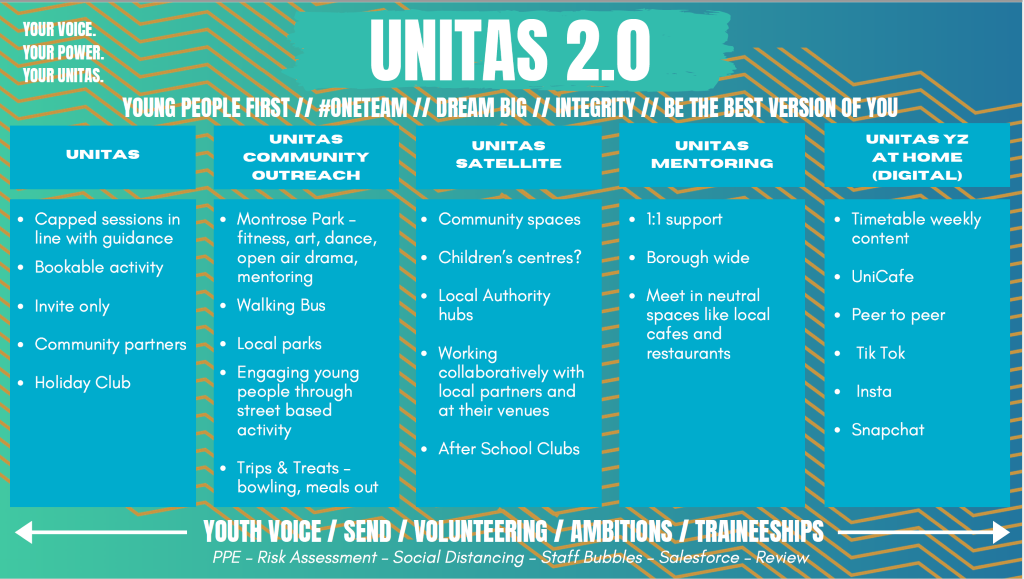 Job titleSessional Youth Worker – Media Salary: £10.85  per hourReporting to:Team Leader Holiday:33 days including bank holidaysLocation:Unitas Youth Zone Burnt Oak BarnetHours:Up to 26 hours per week, evenings, and weekends. *Multiple positions availableThe Person:Do you want to use your media and creative talents to make the lives of young people better? We are looking for someone who is as passionate about media and design as they are about growing and developing young people? Are you vibrant, creative, and committed to supporting young people and able to nurture their talent in media? Are you passionate about giving young people a platform for their views and a place where they can express themselves, while opening their eyes to the power of media-based creativity? Do you want to use your media and creative talents to make the lives of young people better? We are looking for someone who is as passionate about media and design as they are about growing and developing young people? Are you vibrant, creative, and committed to supporting young people and able to nurture their talent in media? Are you passionate about giving young people a platform for their views and a place where they can express themselves, while opening their eyes to the power of media-based creativity? Do you want to use your media and creative talents to make the lives of young people better? We are looking for someone who is as passionate about media and design as they are about growing and developing young people? Are you vibrant, creative, and committed to supporting young people and able to nurture their talent in media? Are you passionate about giving young people a platform for their views and a place where they can express themselves, while opening their eyes to the power of media-based creativity? Key Relationships:Core Management team, Youth Work Managers, OnSide, External Stakeholders, Young People and Parents.Core Management team, Youth Work Managers, OnSide, External Stakeholders, Young People and Parents.Core Management team, Youth Work Managers, OnSide, External Stakeholders, Young People and Parents.Selection Criteria*A = Application Form   I = Interview   T = Test/Personality ProfileEssential or DesirableExperienceExperienceExperience of working with groups of young people aged 8 to 19, or up to aged 25 with a disabilityEssentialExperience of working with young people from diverse backgrounds and with challenging needsEssentialExperience of delivering performing arts sessionsEssentialExperience of delivering events / displays and performancesDesirableExperience of working with young people with additional needs and disabilitiesDesirableExperience of team working and working alongside volunteersEssentialQualificationsLevel 2 Youth Work Qualification Desirable Relevant media and film, photography or radio or production qualification(s)EssentialSkillsAbility to deliver high quality programme with children and young people who face social exclusion, disadvantage and disaffection and manage such a groupEssentialAbility to teach and coach in Film, Media and or RadioEssentialAble to work as part of a team and under own initiativeEssentialAble to plan and evaluate programs of activity including production of session plans and evaluationsEssentialAble to communicate effectively with young people, parents, team members and members of the publicEssentialAbility to engage and build positive relationships with young people including disengaged and disadvantaged young peopleEssentialKnowledgeUnderstand the principles of working with children and young people, the issues affecting their lives and knowledge of their needsDesirableKnowledge of health and safety, diversity awareness and safeguarding best practiceEssential Basic knowledge of arts pathwaysDesirableSpecial RequirementsA willingness to work unsociable hoursEssentialThe ability and willingness to travel to events in the region and beyondEssentialDBS clearance and committed to Safeguarding childrenEssentialUnitas Values: Young People First: We will show an absolute determination to unite young people in order to help them raise their aspirations and fulfil their potential.Be the Best Version of you: We want everyone associated with Unitas to be the best they can be, to never settle for ‘just enough’ or ‘second best’ and to constantly strive to do more and to challenge each other for more. Integrity: We want everyone associated with Unitas to act with integrity, to be honest and open, and to respect each other and the youth zone environment. #Oneteam: All those associated with Unitas will display a willingness to work together and to form positive and collaborative relationships that strive for the best possible outcomes for young people. Dream Big: We will support young people to achieve their goals helping them see that they can be whoever they wish to be and that they can have some fun along the way in a safe and nurturing environment. 